Part A: Given one viewBuild an object that has this left side view.
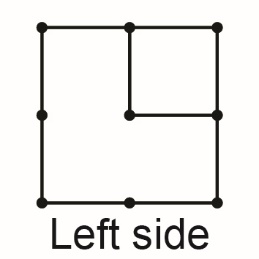 How many different objects can you build?Part B: Given two viewsBuild an object that has these left side and front views.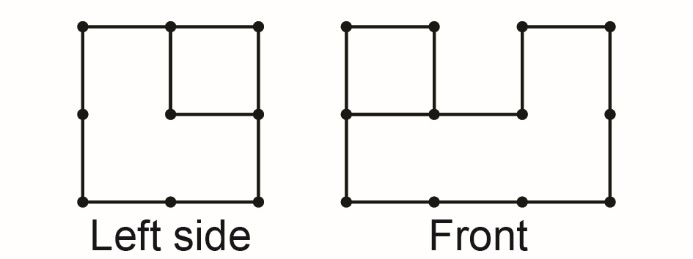 How many different objects can you build?Part C: Given three viewsBuild an object that has these left side, front, and top views.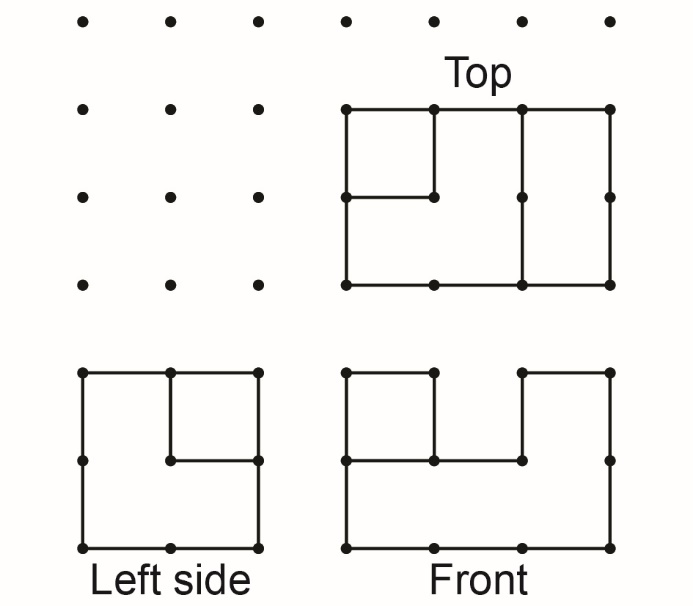 How many different objects can you build now?Part D: Given four viewsHere is the right side view. Is your object correct?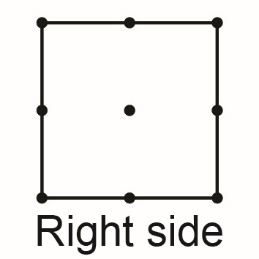 If not, add or move cubes until it is.What did you notice as more views were given?